                                 О Б Щ И Н С К И   С Ъ В Е Т   В Ъ Р Б И Ц А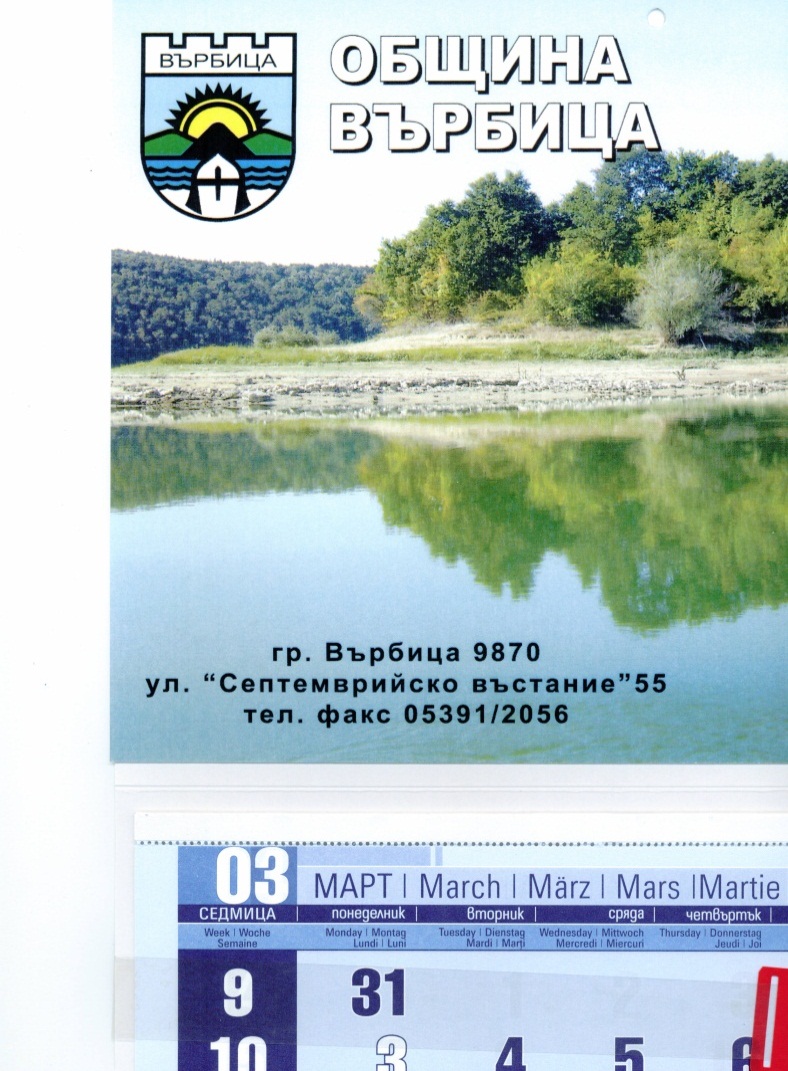             9870 гр. Върбица, обл. Шумен, ул. „ Септемврийско въстание” № 40тел. 05391 /21-10ПОКАНА  ЗА СВИКАНИ ЗАСЕДАНИЯ НА ПОСТОЯННИТЕ КОМИСИИ НА ОБЩИНСКИ СЪВЕТ ВЪРБИЦА на 09.02.2024 година (петък) от 10.00 часа, в заседателната зала на общински съвет, при следния проект на                                                       ДНЕВЕН  РЕД1. Дoкладна записка с вх. № 22/29.01.2024 г. от Мердин Байрям  – кмет на    Община Върбица, относно: Приемане на бюджета на Община Върбица за 2024 г.2. Дoкладна записка с вх. № 23/29.01.2024 г. от Мердин Байрям  – кмет на    Община Върбица, относно: Изразяване на мотивирано мнение по молба на чл.98, т.12 от Конституцията на Република България от Емел Феимова.     3. Дoкладна записка с вх. № 24/01.02.2024 г. от Мердин Байрям  – кмет на    Община Върбица, относно: Отчетен доклад за дейността на Местната комисия за борба срещу противообществените прояви на малолетни и непълнолетни през 2023 година. 4. Дoкладна записка  с вх. № 27/06.02.2024 г. от Мердин Байрям  – кмет на    Община Върбица, относно: Кандидатстване на Община Върбица с проектно предложение „Закупуване на оборудване и обзавеждане на материалната база на Домашен социален патронаж Върбица” за финансиране по Целева програма за подобряване на материалната база и автопарка за разнос на храна на ДОМАШЕН СОЦИАЛЕН ПАТРОНАЖ - 2024 г. чрез Фонд „Социална закрила”. 5. Дoкладна записка  с вх. № 28/06.02.2024 г. от Мердин Байрям  – кмет на    Община Върбица, относно: Даване на съгласие за кандидатстване на Община Върбица с проектно предложение „Преустройство на бивша училищна сграда в с. Ловец, общ. Върбица в ЦНСТ за стари хора” за финансиране по мярка М01-01 „Осигуряване на достъпна среда на обществени сгради” на Проект „Красива България”- 2024г. и осигуряване на съфинансиране на проекта от страна на Община Върбица..6. Дoкладна записка  с вх. № 29/06.02.2024 г. от Мердин Байрям  – кмет на    Община Върбица, относно: Даване на съгласие за кандидатстване на Община Върбица с проектно предложение „Преустройство на бивша училищна сграда в с. Ловец, общ. Върбица в ЦНСТ за стари хора” за финансиране по мярка М02-01 „Подобряване на социалните услуги за резидентна грижа и осигуряване на подслон” на Проект „Красива България”- 2024г. и осигуряване на съфинансиране на проекта от страна на Община Върбица.7. Дoкладна записка с вх. № 30/07.02.2024 г. от от Мердин Байрям  – кмет на    Община Върбица, относно: Приемане на Програма за управление и разпореждане с имоти - общинска собственост за 2024г.8. Дoкладна записка с вх. № 31/07.02.2024 г. от Мердин Байрям  – кмет на    Община Върбица, относно: Приемане на Стратегия за управление на общинската собственост на Община Върбица за периода 2024 – 2027 г.9. Дoкладна записка с вх. № 32/07.02.2024 г. от Мердин Байрям  – кмет на    Община Върбица, относно: Промяна предназначението на имоти от публична в частна общинска собственост в с. Иваново, представляващи УПИ VI-63  и УПИ XIII-64, кв.41.10. Дoкладна записка с вх.№33/08.02.2024 г. от Мердин Байрям  – кмет на    Община Върбица, относно: Определяне на имоти от ОПФ на Община Върбица с НТП „Пасище, мера” за отдаване под наем чрез търг за стопанската 2023 – 2024г.  11. Дoкладна записка с вх. №34/08.02.2024 г. от Мердин Байрям  – кмет на    Община Върбица, относно: Приемане на списък на пасищата, мерите и ливадите от ОПФ за общо и за индивидуално ползване и Годишен план за паша за стопанската 2024/2025г.13. Дoкладна записка  с вх. № 35/08.02.2024 г. от Кадир Хасан  –Председател на    Общински Съвет Върбица, относно: Върната преписка от Върховен административен съд на Република България - Второ отделение по Решение №11712 София, 29.11.2023 г. за ново произнасяне  по преписката за Разрешаване за изработване на ПУП- ПЗ за имот извън границите на урбанизираната територия на град Върбица, по Заявление за одобряване на  ПУП вх.№ 94-С-440/08.12.2021 г. от Стоян Димитров.14. Дoкладна записка с вх. №36/08.02.2024 г. от Мердин Байрям  – кмет на    Община Върбица, относно: Утвърждаване размера на трудовите възнаграждения на кметските длъжности в Община Върбица област Шумен.      Кадир Хасан             Председател на Общински